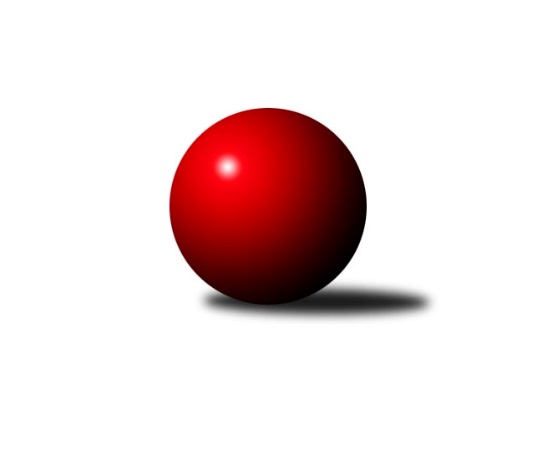 Č.8Ročník 2022/2023	27.10.2022Nejlepšího výkonu v tomto kole: 2302 dosáhlo družstvo: SC Olympia Radotín BMistrovství Prahy 4 2022/2023Výsledky 8. kolaSouhrnný přehled výsledků:SK Rapid Praha B	- SC Olympia Radotín B	1:7	2118:2302	3.0:9.0	24.10.SC Olympia Radotín C	- SK Žižkov Praha E	6:2	2219:2204	6.0:6.0	25.10.TJ Sokol Praha-Vršovice D	- TJ Sokol Rudná E	7.5:0.5	2188:1815	10.0:2.0	26.10.SC Olympia Radotín C	- SK Meteor Praha E	2:6	2141:2335	5.0:7.0	27.10.Tabulka družstev:	1.	SC Olympia Radotín B	6	6	0	0	36.0 : 12.0 	47.0 : 25.0 	 2273	12	2.	SK Meteor Praha E	6	5	0	1	36.0 : 12.0 	50.0 : 22.0 	 2365	10	3.	TJ Sokol Praha-Vršovice D	6	4	0	2	28.0 : 20.0 	39.0 : 33.0 	 2204	8	4.	TJ Sokol Rudná E	6	3	0	3	23.5 : 24.5 	38.5 : 33.5 	 2212	6	5.	SC Olympia Radotín C	6	2	0	4	20.0 : 28.0 	33.0 : 39.0 	 2082	4	6.	SK Rapid Praha B	7	2	0	5	19.5 : 36.5 	27.5 : 56.5 	 2043	4	7.	SK Žižkov Praha E	7	0	0	7	13.0 : 43.0 	29.0 : 55.0 	 2075	0Podrobné výsledky kola:	 SK Rapid Praha B	2118	1:7	2302	SC Olympia Radotín B	Roman Hašek	 	 171 	 187 		358 	 0:2 	 418 	 	201 	 217		Radek Pauk	Antonín Krampera	 	 175 	 152 		327 	 0:2 	 407 	 	190 	 217		Martin Šimek	Tomáš Moravec	 	 137 	 129 		266 	 0:2 	 340 	 	178 	 162		Květa Dvořáková	Jaroslav Svozil	 	 190 	 166 		356 	 0:2 	 382 	 	194 	 188		Eva Hucková	Petr Švenda	 	 210 	 180 		390 	 1:1 	 395 	 	189 	 206		Pavel Šimek	Marek Švenda	 	 206 	 215 		421 	 2:0 	 360 	 	173 	 187		Miloš Dudekrozhodčí: Vedoucí družstevNejlepší výkon utkání: 421 - Marek Švenda	 SC Olympia Radotín C	2219	6:2	2204	SK Žižkov Praha E	Vojtěch Zlatník	 	 205 	 234 		439 	 1:1 	 422 	 	216 	 206		Pavla Hřebejková	Aleš Nedbálek	 	 163 	 169 		332 	 0:2 	 469 	 	240 	 229		Barbora Králová	Petr Zlatník	 	 161 	 218 		379 	 0:2 	 398 	 	179 	 219		Kateřina Majerová	Ludmila Zlatníková	 	 202 	 183 		385 	 2:0 	 305 	 	161 	 144		Petr Katz	Jan Kalina	 	 168 	 201 		369 	 2:0 	 305 	 	157 	 148		Filip Lafek	Petr Žáček	 	 164 	 151 		315 	 1:1 	 305 	 	165 	 140		Vladimír Busta *1rozhodčí: Jiří Ujhelyistřídání: *1 od 51. hodu Martin HřebejkNejlepší výkon utkání: 469 - Barbora Králová	 TJ Sokol Praha-Vršovice D	2188	7.5:0.5	1815	TJ Sokol Rudná E	Jitka Vykouková	 	 177 	 181 		358 	 1:1 	 358 	 	175 	 183		Luboš Machulka	Milan Lukeš	 	 188 	 214 		402 	 2:0 	 304 	 	170 	 134		Petr Fišer	Květuše Pytlíková	 	 173 	 182 		355 	 2:0 	 332 	 	155 	 177		Alena Gryz	Václav Černý	 	 160 	 179 		339 	 1:1 	 322 	 	168 	 154		Helena Machulková	Jarmila Fremrová	 	 185 	 204 		389 	 2:0 	 304 	 	128 	 176		Jaroslav Mařánek	Martina Liberská	 	 163 	 182 		345 	 2:0 	 195 	 	91 	 104		Václav Vejvodarozhodčí:  Vedoucí družstevNejlepší výkon utkání: 402 - Milan Lukeš	 SC Olympia Radotín C	2141	2:6	2335	SK Meteor Praha E	Vojtěch Zlatník	 	 197 	 209 		406 	 1:1 	 398 	 	214 	 184		Bohumil Fojt	Aleš Nedbálek	 	 130 	 179 		309 	 1:1 	 363 	 	193 	 170		Jana Fojtová	Petr Zlatník	 	 161 	 168 		329 	 0:2 	 385 	 	205 	 180		Petra Grulichová	Ludmila Zlatníková	 	 191 	 171 		362 	 2:0 	 348 	 	188 	 160		Martin Smetana	Petr Žáček	 	 186 	 159 		345 	 0:2 	 413 	 	205 	 208		Miroslava Martincová	Jan Kalina	 	 186 	 204 		390 	 1:1 	 428 	 	227 	 201		Martin Povolnýrozhodčí: Jiří UjhelyiNejlepší výkon utkání: 428 - Martin PovolnýPořadí jednotlivců:	jméno hráče	družstvo	celkem	plné	dorážka	chyby	poměr kuž.	Maximum	1.	Pavla Hřebejková 	SK Žižkov Praha E	428.50	297.2	131.3	9.2	3/4	(461)	2.	Radek Pauk 	SC Olympia Radotín B	417.56	293.7	123.8	7.9	3/3	(448)	3.	Martin Šimek 	SC Olympia Radotín B	417.11	280.4	136.7	9.1	3/3	(430)	4.	Martin Povolný 	SK Meteor Praha E	416.67	295.4	121.2	9.3	3/3	(448)	5.	Luboš Machulka 	TJ Sokol Rudná E	416.40	289.5	126.9	8.6	5/5	(459)	6.	Bohumil Fojt 	SK Meteor Praha E	408.67	283.7	125.0	6.2	2/3	(428)	7.	Miroslava Martincová 	SK Meteor Praha E	408.56	294.4	114.1	10.1	3/3	(443)	8.	Zuzana Edlmannová 	SK Meteor Praha E	405.00	286.5	118.5	10.0	3/3	(419)	9.	Michal Mičo 	SK Meteor Praha E	403.67	287.4	116.2	10.1	3/3	(448)	10.	Vojtěch Zlatník 	SC Olympia Radotín C	400.30	279.6	120.7	7.7	2/2	(440)	11.	Barbora Králová 	SK Žižkov Praha E	397.83	279.4	118.4	10.6	4/4	(469)	12.	Pavel Šimek 	SC Olympia Radotín B	396.92	286.3	110.6	13.0	2/3	(425)	13.	Petr Fišer 	TJ Sokol Rudná E	396.30	282.8	113.5	12.1	5/5	(466)	14.	Květuše Pytlíková 	TJ Sokol Praha-Vršovice D	394.22	284.3	109.9	10.0	3/4	(427)	15.	Milan Lukeš 	TJ Sokol Praha-Vršovice D	393.89	273.3	120.6	9.9	3/4	(418)	16.	Petra Grulichová 	SK Meteor Praha E	390.67	286.3	104.3	13.5	3/3	(417)	17.	Martina Liberská 	TJ Sokol Praha-Vršovice D	379.17	283.7	95.5	17.2	3/4	(408)	18.	Jarmila Fremrová 	TJ Sokol Praha-Vršovice D	375.78	284.0	91.8	14.0	3/4	(396)	19.	Jan Kalina 	SC Olympia Radotín C	375.63	267.8	107.9	14.0	2/2	(398)	20.	Marek Švenda 	SK Rapid Praha B	375.13	276.3	98.8	15.5	3/3	(426)	21.	Jana Fišerová 	TJ Sokol Rudná E	370.20	263.2	107.0	14.8	5/5	(428)	22.	Jitka Vykouková 	TJ Sokol Praha-Vršovice D	369.33	272.8	96.5	17.5	3/4	(398)	23.	Petr Švenda 	SK Rapid Praha B	369.07	269.5	99.5	12.3	3/3	(440)	24.	Květa Dvořáková 	SC Olympia Radotín B	362.00	266.6	95.4	16.1	3/3	(389)	25.	Renáta Francová 	SC Olympia Radotín B	361.00	268.3	92.7	15.8	3/3	(391)	26.	Helena Machulková 	TJ Sokol Rudná E	358.25	270.0	88.3	18.8	4/5	(391)	27.	Miloš Dudek 	SC Olympia Radotín B	358.00	261.8	96.3	15.8	2/3	(361)	28.	Renata Göringerová 	TJ Sokol Praha-Vršovice D	357.50	265.6	91.9	13.3	4/4	(389)	29.	Pavel Eder 	SK Rapid Praha B	356.67	259.2	97.4	12.8	3/3	(388)	30.	Jaroslav Mařánek 	TJ Sokol Rudná E	354.40	259.6	94.8	16.9	5/5	(384)	31.	Roman Hašek 	SK Rapid Praha B	350.75	259.2	91.6	17.7	3/3	(375)	32.	Václav Černý 	TJ Sokol Praha-Vršovice D	349.67	263.0	86.7	18.0	3/4	(371)	33.	Petr Zlatník 	SC Olympia Radotín C	346.70	260.8	85.9	17.4	2/2	(379)	34.	Mikoláš Dvořák 	SK Meteor Praha E	342.50	263.5	79.0	17.0	2/3	(350)	35.	Vladimír Dvořák 	SC Olympia Radotín B	337.50	242.0	95.5	15.0	2/3	(359)	36.	Filip Lafek 	SK Žižkov Praha E	333.00	234.3	98.7	16.7	3/4	(401)	37.	Martin Hřebejk 	SK Žižkov Praha E	331.83	258.5	73.3	22.2	3/4	(351)	38.	Martin Svoboda 	SK Žižkov Praha E	329.33	237.4	91.9	18.9	3/4	(347)	39.	Ludmila Zlatníková 	SC Olympia Radotín C	328.25	245.4	82.9	21.6	2/2	(385)	40.	Alena Gryz 	TJ Sokol Rudná E	328.00	257.3	70.7	25.5	5/5	(362)	41.	Petr Žáček 	SC Olympia Radotín C	327.60	252.8	74.8	22.4	2/2	(363)	42.	Taťjana Vydrová 	SC Olympia Radotín B	321.00	252.5	68.5	22.0	2/3	(334)	43.	Antonín Krampera 	SK Rapid Praha B	319.00	234.3	84.8	18.5	2/3	(358)	44.	Aleš Nedbálek 	SC Olympia Radotín C	312.80	233.5	79.3	22.5	2/2	(332)	45.	Jaroslav Svozil 	SK Rapid Praha B	307.80	236.8	71.0	24.0	3/3	(356)	46.	Vladimír Busta 	SK Žižkov Praha E	301.50	238.5	63.0	26.3	4/4	(322)	47.	Petr Katz 	SK Žižkov Praha E	286.50	218.0	68.5	27.1	4/4	(343)	48.	Tomáš Moravec 	SK Rapid Praha B	274.63	210.6	64.0	22.5	2/3	(287)		Zdeněk Míka 	SK Meteor Praha E	438.00	298.0	140.0	3.0	1/3	(438)		Pavla Šimková 	SC Olympia Radotín B	424.00	291.0	133.0	10.0	1/3	(424)		Kateřina Majerová 	SK Žižkov Praha E	402.00	288.5	113.5	11.0	2/4	(427)		Zdeněk Poutník 	TJ Sokol Praha-Vršovice D	386.00	279.0	107.0	16.0	1/4	(386)		Eva Hucková 	SC Olympia Radotín B	382.00	296.0	86.0	15.0	1/3	(382)		Jana Fojtová 	SK Meteor Praha E	363.00	253.0	110.0	17.0	1/3	(363)		Miloslav Dvořák 	TJ Sokol Rudná E	355.00	256.5	98.5	12.5	2/5	(369)		Martin Smetana 	SK Meteor Praha E	354.00	258.5	95.5	15.5	1/3	(360)		David Dungel 	SK Žižkov Praha E	333.00	268.5	64.5	25.3	2/4	(343)		Karel Svoboda 	SC Olympia Radotín C	332.00	242.5	89.5	20.0	1/2	(354)		Helena Hanzalová 	TJ Sokol Praha-Vršovice D	278.75	220.8	58.0	29.3	2/4	(295)		Václav Vejvoda 	TJ Sokol Rudná E	195.00	144.0	51.0	25.0	1/5	(195)Sportovně technické informace:Starty náhradníků:registrační číslo	jméno a příjmení 	datum startu 	družstvo	číslo startu
Hráči dopsaní na soupisku:registrační číslo	jméno a příjmení 	datum startu 	družstvo	Program dalšího kola:9. kolo1.11.2022	út	18:30	SC Olympia Radotín C - TJ Sokol Praha-Vršovice D	3.11.2022	čt	17:30	TJ Sokol Rudná E - SC Olympia Radotín B	3.11.2022	čt	17:30	SK Žižkov Praha E - SK Meteor Praha E	Nejlepší šestka kola - absolutněNejlepší šestka kola - absolutněNejlepší šestka kola - absolutněNejlepší šestka kola - absolutněNejlepší šestka kola - dle průměru kuželenNejlepší šestka kola - dle průměru kuželenNejlepší šestka kola - dle průměru kuželenNejlepší šestka kola - dle průměru kuželenNejlepší šestka kola - dle průměru kuželenPočetJménoNázev týmuVýkonPočetJménoNázev týmuPrůměr (%)Výkon3xBarbora KrálováŽižkov E4694xBarbora KrálováŽižkov E123.764695xVojtěch ZlatníkRadotín C4393xMarek ŠvendaRapid B117.174213xPavla HřebejkováŽižkov E4221xMilan LukešVršovice D116.774023xMarek ŠvendaRapid B4216xRadek PaukRadotín B116.344186xRadek PaukRadotín B4183xVojtěch ZlatníkRadotín C115.844394xMartin ŠimekRadotín B4074xMartin ŠimekRadotín B113.28407